Active Lives Survey for Children and Young People: Information for primary school pupils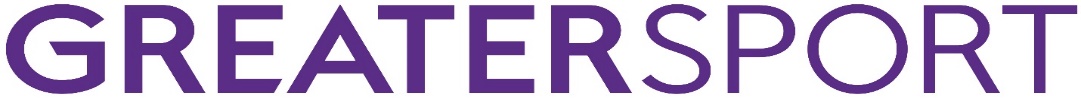 What is Active Lives?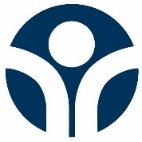 Active Lives is the name of a survey. It asks children some questions about sport and activities. What is a survey?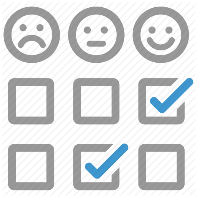 A survey asks lots of people questions about what they think or do. This survey is about the sports and activities you do.What would we like you to do?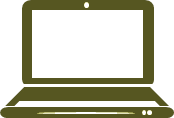 Your teacher will give you some survey questions to answer on a computer or tablet.  You will do this at school during a lesson.There are no right or wrong answers. It is not a test.  Do I have to answer the questions?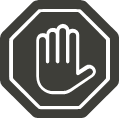 No you don’t have to if you don’t want to. Tell your teacher if you do not want to take part.Will you tell anyone what I say?No. No one else will know what you have said. You do not have to tell anyone else what you have said.What if I have questions?You can ask your teacher if you have any questions.